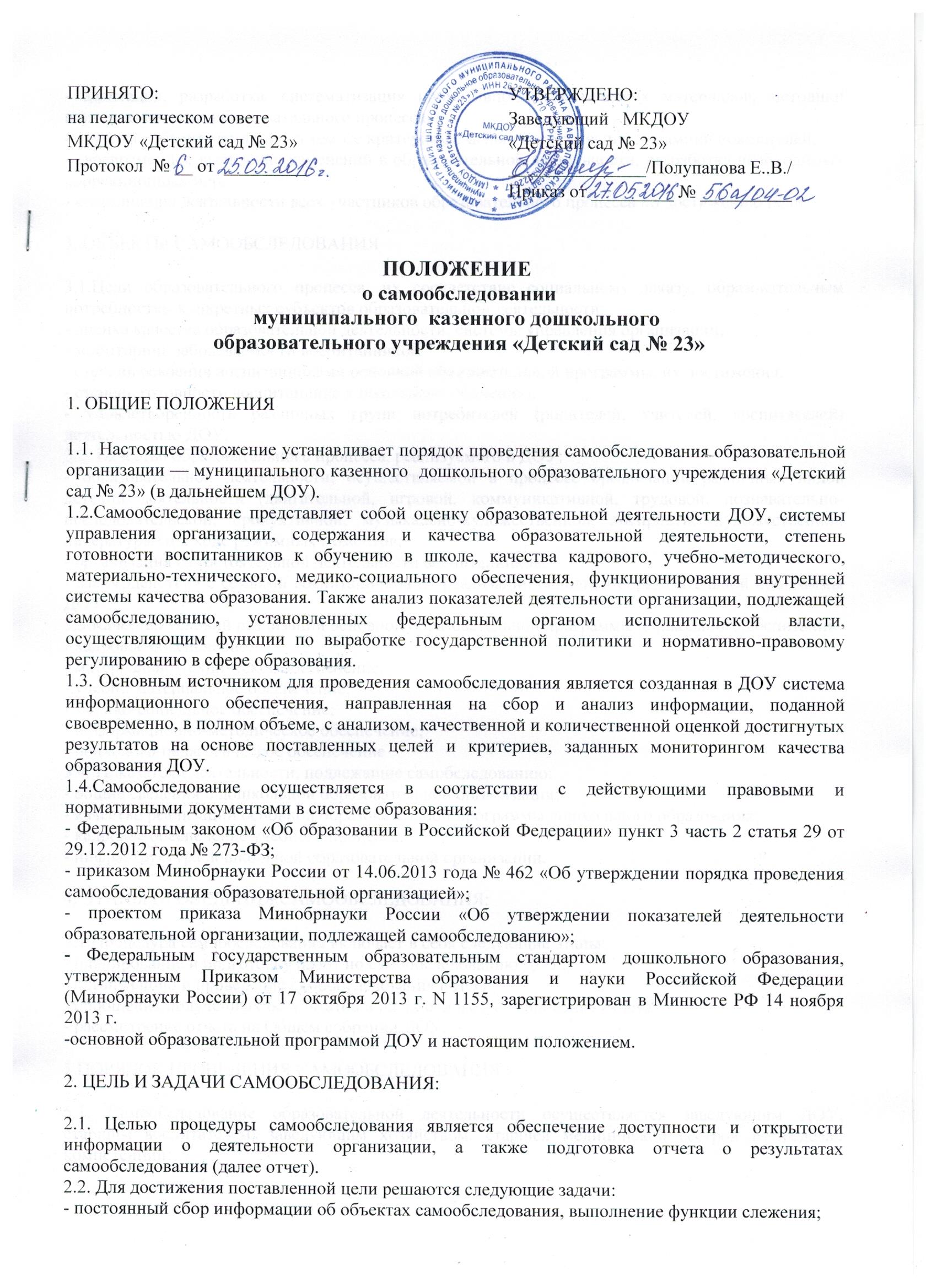 - адаптация, разработка, систематизация нормативно-диагностических материалов, методики изучения качества образовательного процесса;- изучение объекта по одним и тем же критериям с целью отслеживания динамики показателей;- своевременное выявление изменений в образовательной деятельности, разработка необходимых коррекционных мер;- координация деятельности всех участников образовательного процесса по достижению цели.3. ОБЪЕКТЫ САМООБСЛЕДОВАНИЯ3.1.Цели образовательного процесса, их соответствие социальному заказу, образовательным потребностям конкретных субъектов образовательной деятельности:- оценка качества образовательной деятельности, системы управления организации;- мониторинг заболеваемости воспитанников;- степень освоения воспитанниками основной образовательной программы, их достижения;- степень готовности воспитанника к школьному обучению;- удовлетворенность различных групп потребителей (родителей, учителей, воспитателей) деятельностью ДОУ.3.2. Качество образовательного процесса, реализуемого в ДОУ:- образовательной деятельности, осуществляемой в процессе организации различных видов детской деятельности (двигательной, игровой, коммуникативной, трудовой, познавательно-исследовательской, продуктивной, музыкально-художественной, восприятие художественной литературы) и в ходе режимных моментов;- организация самостоятельной деятельности воспитанников;- взаимодействия с семьями воспитанников по реализации основной образовательной программы ДОУ.3.3.Качество условий реализации основной образовательной программы дошкольного воспитания:- кадровое обеспечение;- материально-техническое обеспечение;- учебно-материальное обеспечение;- медико-социальное обеспечение;- информационно-методическое обеспечение;- психолого-педагогическое обеспечение3.4. Показатели деятельности, подлежащие самобследованию:- общие сведения о дошкольной образовательной организации;- качество реализации основной образовательной программы дошкольного образования;- кадровое обеспечение учебного процесса;- инфраструктура дошкольной образовательной организации.4. ЭТАПЫ ПРОВЕДЕНИЯ САМООБСЛЕДОВАНИЯ:4.1.Процедура самообследования включает в себя следующие этапы:- планирование и подготовку работ по самообследованию ДОУ;- организацию и проведение самообследования в ДОУ;- обобщение полученных результатов и на их основе формирование отчета;- рассмотрение отчета на Общем собрании ДОУ.5.ПОРЯДОК ПРОВЕДЕНИЯ САМООБСЛЕДОВАНИЯ :5.1. Самообследование образовательной деятельности осуществляется заведующим ДОУ,  старшим воспитателем, заведующим хозяйством, старшей медицинской сестрой в пределах компетенции:- заведующий ДОУ – общее руководство системой самообследования образовательной деятельности ДОУ и социологический мониторинг: сбор информации социального заказа системе ДОУ: родителях, школе, их потребностях и удовлетворенности в услугах ДОУ; оценка системы управления организации; мониторинг качества условий реализации основной образовательной программы дошкольного образования (материально-техническое, кадровое, финансовое обеспечение, кадровый потенциал);- старший воспитатель – оценка качества реализации основной образовательной программы дошкольного образования; степень освоения воспитанниками основной образовательной программы, их достижения; степень готовности воспитанника к школьному обучению; качество условий реализации основной образовательной программы дошкольного воспитания (кадровое, учебно-материальное, информационно-методическое, психолого-педагогическое обеспечение);- заведующий хозяйством – мониторинг материально-технического обеспечения образовательного процесса;- медицинская служба (медицинская сестра) – мониторинг медико-социального обеспечения, (отслеживание состояния положительных и отрицательных тенденций здоровья воспитанников, заболеваемость, физическое развитие, состояние всех функциональных систем и др.; выявление факторов отрицательно влияющих на самочувствие и здоровье воспитанников и др.);5.2 Самообследование проводится дошкольной организацией ежегодно в конце учебного года до 1 августа.5.3.Низкие показатели в оценке образовательной деятельности ДОУ являются основанием для планирования коррекционных мероприятий по устранению выявленных проблем.6. ДЕЛОПРОИЗВОДСТВО6.1.Результаты самообследования ДОУ оформляются в виде отчета, включающего аналитическую часть и результаты анализа показателей деятельности организации.6.2. Отчет представленной информации содержит выводы (заключения) о соответствии образовательной организации нормативным правовым актам Российской Федерации в области образования, установленным показателям деятельности, региональным правовым актам, локальным актам ДОУ.6.3. Отчет подписывается заведующим ДОУ и заверяется печатью.6.4. По результатам самообследования заведующим ДОУ издается приказ, содержащий:- оценку деятельности образовательной организации;- решение о поощрении либо (при наличии оснований) дисциплинарном взыскании;- ответственных лиц по исполнению решений;- указываются сроки устранения выявленных недостатков.6.5. Отчет по итогам самообследования ДОУ размещается на официальном сайте ДОУ в сети «Интернет» под рубрикой «Самообследование»